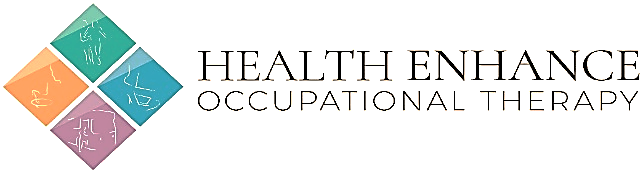 Appointment schedule_______________Name_______________Address____________, ___Suburb,                  postcode_ _ / ____ / _ _ _ _ D   D       Month      Y   Y   Y   YDear ___________________, Case Number: ________Your appointment with the Health Enhance Occupational Therapist is scheduled for:____________ am / pm____________,  _ _ / ____ / _ _ _ _Day                                       D   D      Month          Y   Y   Y   YAddress: [Insert Address]If you cannot make this appointment or have any queries, please contact Health Enhance Occupational Therapy on {insert Number}